от «10» июня 2022 года № 330пгт. СвободныйОб утверждении Плана мероприятий по оздоровлению муниципальныхфинансов городского округа ЗАТО Свободный на 2022–2024 годыВо исполнение пункта 3 распоряжения Правительства Свердловской области      от 10.03.2022 № 94-РП «Об утверждении плана мероприятий по оздоровлению государственных финансов Свердловской области на 2022-2024 годы», руководствуясь Уставом городского округа ЗАТО Свободный,ПОСТАНОВЛЯЮ:1. Утвердить План мероприятий по оздоровлению муниципальных финансов городского округа ЗАТО Свободный на 2022–2024 годы (далее – План мероприятий) (прилагается).2. Отделам администрации обеспечить ежеквартальное представление отчетов о выполнении Плана мероприятий в финансовый отдел администрации городского округа ЗАТО Свободный не позднее 10 числа месяца, следующего за отчетным кварталом, по форме согласно приложения № 2 к плану мероприятий.3. Финансовому отделу администрации городского округа ЗАТО Свободный ежегодно, до 15 февраля года, следующего за отчетным, представлять в Министерство финансов Свердловской области информацию о выполнении Плана мероприятий.4. Настоящее постановление вступает в силу со дня его подписания и распространяет свое действие на правоотношения, возникшие с 01 января 2022 года.5. Настоящее постановление опубликовать в газете «Свободные вести» и на официальном сайте администрации городского округа ЗАТО Свободный.Глава городского округа ЗАТО Свободный                                                         А.В. ИвановУТВЕРЖДЕНпостановлением администрациигородского округа ЗАТО Свободныйот «_10_» июня 2022 года № _330_ПЛАН МЕРОПРИЯТИЙпо оздоровлению муниципальных финансов городского округа ЗАТО Свободный на 2022–2024 годыРаздел 1. Общие положенияНастоящий план мероприятий разработан в соответствии с пунктом 3 распоряжения Правительства Свердловской области от 10.03.2022 № 94-РП «Об утверждении плана мероприятий по оздоровлению государственных финансов Свердловской области на 2022-2024 годы», в целях обеспечения сбалансированности бюджета и оздоровления финансов городского округа ЗАТО Свободный.Настоящий план мероприятий направлен на эффективное управление муниципальными финансами, обеспечение устойчивости бюджетной системы и определяет основные направления деятельности органов местного самоуправления городского округа ЗАТО Свободный в сфере повышения налоговых и неналоговых доходов областного и местного бюджетов, оптимизации расходов местного бюджета.Раздел 2. Текущее состояние государственных финансов городского округа ЗАТО СвободныйВ целях обеспечения стабильности и сбалансированности местного бюджета в городском округе ЗАТО Свободный осуществляется реализация плана мероприятий по росту доходов и оптимизации расходов, а также план мероприятий («дорожная карта») по повышению доходного потенциала городского округа ЗАТО Свободный.На протяжении нескольких лет финансовая система столкнулась с рядом факторов, оказавших значительное влияние на формирование собственной доходной базы, это и эпидемиологическая угроза, вызванная распространением новой коронавирусной инфекции (2019-nCoV), и изменение федерального налогового и бюджетного законодательства, направленное на перераспределение доходных источников.Объем налоговых и неналоговых доходов бюджета городского округа ЗАТО Свободный составил в 2018 году - 131.8 млн. рублей с ростом к уровню 2017 года на 2.6%, в 2019 году – 146,1 млн. рублей, что на 10,8% выше уровня 2018 года, в 2020 году – 131,2 млн. рублей, что на 10,2% ниже уровня 2019 года.Основным бюджетообразующим налогом является налог на доходы физических лиц (в 2020 году поступления составили 86,5% налоговых и неналоговых доходов, в 2021 – 97,1%). Рост поступлений по налогу на доходы физических лиц связан с ежегодной индексацией заработной платы работающих, в связи с изменением норматива зачисления налога в местный бюджет, а также за счет увеличения работодателями заработной платы по результатам проведения адресной работы с хозяйствующими субъектами в рамках межведомственных комиссий, действующих в городском округе ЗАТО Свободный.В 2021 году восстановление экономики и улучшение финансового положения предприятий и индивидуальных предпринимателей оказали положительное влияние на исполнение доходной части бюджета городского округа ЗАТО Свободный. В 2021 году налоговые и неналоговые доходы бюджета городского округа ЗАТО Свободный составили 203,1 млн. рублей, что на 71,9 млн. рублей или 54,8% выше уровня 2020 года.Расходы бюджета городского округа ЗАТО Свободный носят социальную направленность, так в 2020 году 70,8% общей суммы расходов были направлены на образование (66,1%), социальную политику, физкультуру и спорт (4,7%). В 2021 году 68% от общей суммы расходов также имели социальную направленность. Расходы на образование составили 64,1%, социальная политика, физкультура и спорт составили 3,9%.Информация об основных показателях исполнения местного бюджета городского округа ЗАТО Свободный за 2019-2021 годы приведена в таблице 1.Основные показатели исполнения местного бюджета городского округа ЗАТО Свободный за 2019-2021 годыТаблица 1(млн. рублей)Эффективное, ответственное и прозрачное управление общественными финансами является базовым условием обеспечения динамичного развития городского округа ЗАТО Свободный, повышения уровня жизни населения и формирования благоприятных условий жизнедеятельности.Раздел 3. Цели и задачи настоящего плана мероприятийЦелью настоящего плана мероприятий является улучшение состояния бюджетной системы и обеспечение сбалансированности местного бюджета.Для достижения поставленной цели необходимо решить следующие задачи:1) оптимизация бюджетных расходов, повышение эффективности и результативности использования бюджетных средств.2) обеспечение роста налоговых и неналоговых доходов бюджета городского округа ЗАТО Свободный.Решение указанных задач будет реализовываться в рамках мероприятий по оздоровлению муниципальных финансов городского округа ЗАТО Свободный 
на 2022–2024 годы, приведенных в приложении № 1 к настоящему плану мероприятий.Раздел 4. Способы и инструменты решения задач настоящего плана мероприятийДальнейшая деятельность, направленная на рост доходов, оптимизацию расходов и сокращение муниципального долга городского округа ЗАТО Свободный, будет осуществляться с учетом следующих подходов.В части исполнения доходной части бюджета городского округа ЗАТО Свободный администрацией городского округа ЗАТО Свободный совместно с налоговыми органами, органами местного самоуправления городского округа ЗАТО Свободный, и другими заинтересованными органами и организациями планируется продолжить реализацию мероприятий по изысканию резервов для увеличения доходного потенциала городского округа ЗАТО Свободный, а также обеспечению сбалансированности местного бюджета.Также будут приняты меры, способствующие росту доходов бюджета городского округа ЗАТО Свободный за счет собираемости платежей, легализации доходной базы и повышения качества управления муниципальной собственностью.Большое внимание будет уделено совершенствованию методов планирования и исполнения расходной части бюджета городского округа ЗАТО Свободный.В целях повышения эффективности и результативности бюджетных расходов планируется реализовать комплекс мероприятий согласно приложению № 1 к настоящему плану мероприятий.Исполнение бюджета городского округа ЗАТО Свободный
в 2022–2024 годах будет осуществляться в условиях продолжающейся нестабильности на финансово-товарных рынках, сохранения эпидемиологической угрозы и необходимости направления дополнительных ресурсов на предотвращение распространения и ликвидацию последствий коронавирусной инфекции. Данные факторы будут сдерживать темпы роста экономики и создавать существенные риски при исполнении бюджета городского округа ЗАТО Свободный.Долговая политика будет направлена на безусловное выполнение расходных и долговых обязательств городского округа ЗАТО Свободный, соблюдение норм и ограничений, установленных бюджетным законодательством Российской Федерации.Приоритетом долговой политики в 2022-2024 годах будет являться стабилизация уровня долговой нагрузки в среднесрочной перспективе.Раздел 5. Ожидаемые результаты реализации настоящего плана мероприятийРеализация настоящего плана мероприятий позволит:1) сохранить сбалансированность бюджетной системы городского округа ЗАТО Свободный;2)повысить качество управления муниципальными финансами, эффективность и результативность бюджетных расходов;3) увеличить налоговые и неналоговые доходы местного бюджета.Эффективность реализации настоящего плана мероприятий будет оцениваться исходя из степени достижения целевых индикаторов и фактического получения плановых сумм бюджетного эффекта, приведенных в приложении № 1 к настоящему плану мероприятий.Раздел 6. Риски реализации настоящего плана мероприятийОсновными факторами, влияющими на эффективность проведения мероприятий по оздоровлению муниципальных финансов городского округа ЗАТО Свободный, являются:1) экономические риски – риски, обусловленные неблагоприятными изменениями основных макроэкономических показателей городского округа ЗАТО Свободный, включая ухудшение параметров внешнеэкономической конъюнктуры и другие ключевые экономические факторы;2) финансовые риски – риски невыполнения расходных обязательств городского округа ЗАТО Свободный в полной мере или в установленный срок;3) правовые риски – риски, связанные с изменением налогового и бюджетного законодательства Российской Федерации;4) риски чрезвычайного характера – риски, связанные с возникновением непредвиденных ситуаций природного, техногенного и биолого-социального характера. Приложение № 1к Плану мероприятий по оздоровлению муниципальных финансов городского округа ЗАТО Свободный на 2022-2024 годыот «_10__» июня 2022 года №___330_МЕРОПРИЯТИЯпо оздоровлению муниципальных финансов городского округа ЗАТО Свободный на 2022–2024 годыПриложение № 2к Плану мероприятий по оздоровлению муниципальных финансов городского округа ЗАТО Свободный на 2022-2024 годыот «_10_» июня 2022 года №__330_ОТЧЕТо выполнении Плана мероприятий по оздоровлению муниципальных финансов городского округа ЗАТО Свободный на 2022–2024 годыНомер строкиНаименование показателя2019 год (факт)2020 год (факт)2021 год2021 годНомер строкиНаименование показателя2019 год (факт)2020 год (факт)(план)(факт)1234561.Доходы, всего508 321,12487 359,24548 672,72562 757,02.в том числе3.налоговые, неналоговые доходы146 160,31131 186,49188 100,64203 119,04.безвозмездные поступления362 160,81356 172,75360 572,08359 638,05.Расходы487 513,54465 703,58666 945,02570 937,026.Дефицит (-),профицит (+)20 807,5821 655,66-118 272,30-8 180,02Номер строкиНаименование мероприятияНаименование мероприятияСрок исполненияОтветственный исполнительНаименование целевого показателя (бюджетный эффект)Значение целевого показателя (сумма бюджетного эффекта)Значение целевого показателя (сумма бюджетного эффекта)Значение целевого показателя (сумма бюджетного эффекта)Номер строкиНаименование мероприятияНаименование мероприятияСрок исполненияОтветственный исполнительНаименование целевого показателя (бюджетный эффект)2022 год2023год2024 год122345678Раздел 1. Мероприятия, направленные на рост доходов бюджета городского округа ЗАТО СвободныйРаздел 1. Мероприятия, направленные на рост доходов бюджета городского округа ЗАТО СвободныйРаздел 1. Мероприятия, направленные на рост доходов бюджета городского округа ЗАТО СвободныйРаздел 1. Мероприятия, направленные на рост доходов бюджета городского округа ЗАТО СвободныйРаздел 1. Мероприятия, направленные на рост доходов бюджета городского округа ЗАТО СвободныйРаздел 1. Мероприятия, направленные на рост доходов бюджета городского округа ЗАТО СвободныйРаздел 1. Мероприятия, направленные на рост доходов бюджета городского округа ЗАТО СвободныйРаздел 1. Мероприятия, направленные на рост доходов бюджета городского округа ЗАТО СвободныйРаздел 1. Мероприятия, направленные на рост доходов бюджета городского округа ЗАТО Свободный1.Увеличение объема (доли) поступлений неналоговых доходов местного бюджетаУвеличение объема (доли) поступлений неналоговых доходов местного бюджетаежеквартальноАдминистраторы доходов бюджета городского округа ЗАТО Свободныйдоля неналоговых доходов в общем объеме налоговых и неналоговых доходов бюджета городского округа ЗАТО Свободный=>3%=>3%=>3%1.Увеличение объема (доли) поступлений неналоговых доходов местного бюджетаУвеличение объема (доли) поступлений неналоговых доходов местного бюджетаежеквартальноАдминистраторы доходов бюджета городского округа ЗАТО Свободныйбюджетный эффект=>200,0 тыс. рублей=>200,0 тыс. рублей=>200,0 тыс. рублей2.Организация и проведение межведомственных комиссий (рабочих групп) различного уровня для решения вопросов, направленных на повышения налогового потенциала городского округа ЗАТО Свободный с привлечением территориальных органов федеральных органов исполнительной власти, также адресной работы с хозяйствующими субъектами в рамках заключенных соглашений о социально-экономическом сотрудничествеОрганизация и проведение межведомственных комиссий (рабочих групп) различного уровня для решения вопросов, направленных на повышения налогового потенциала городского округа ЗАТО Свободный с привлечением территориальных органов федеральных органов исполнительной власти, также адресной работы с хозяйствующими субъектами в рамках заключенных соглашений о социально-экономическом сотрудничествеежеквартальноМежведомственная комиссия по вопросам укрепления финансовой самостоятельности бюджета городского округа ЗАТО Свободныйбюджетный эффект=>150,0 тыс. рублей=>150,0 тыс. рублей=>150,0 тыс. рублей3.Проведение мероприятий по легализации неформальной занятости на территории городского округа ЗАТО СвободныйПроведение мероприятий по легализации неформальной занятости на территории городского округа ЗАТО СвободныйежеквартальноРабочая группа по снижению неформальной занятости, легализации заработной платы, повышению собираемости страховых взносов во внебюджетные фонды в городском округа ЗАТО Свободныйколичество граждан, с которыми оформлены трудовые отношения=>5человек=>5 человек=>5 человек4.Повышение качества совместной работы с федеральными органами государственной  власти по вопросу выявления незарегистрированных объектов недвижимости, объектов недвижимости с неустановленными правообладателями, а также зарегистрированных объектов недвижимости, используемых не по назначению, с целью их вовлечения в налоговый (хозяйственный) оборотПовышение качества совместной работы с федеральными органами государственной  власти по вопросу выявления незарегистрированных объектов недвижимости, объектов недвижимости с неустановленными правообладателями, а также зарегистрированных объектов недвижимости, используемых не по назначению, с целью их вовлечения в налоговый (хозяйственный) оборотежеквартальноОтдел городского хозяйства администрации городского округа ЗАТО Свободныйбюджетный эффект=>10,0 тыс. рублей=>10,0 тыс. рублей=>10,0 тыс. рублей5.Проведение инвентаризации имущества, находящегося в муниципальной собственности администрации городского округа ЗАТО Свободный, в том числе в целях выявления полностью или частично неиспользуемых объектов недвижимостиПроведение инвентаризации имущества, находящегося в муниципальной собственности администрации городского округа ЗАТО Свободный, в том числе в целях выявления полностью или частично неиспользуемых объектов недвижимостиежегодноОтдел бухгалтерского учета и финансов администрации городского округа ЗАТО СвободныйОтдел городского хозяйства администрации городского округа ЗАТО Свободныйбюджетный эффект=>100,0тыс. рублей=>100,0тыс. рублей=>100,0тыс. рублей6.Формирование реалистичного прогноза по доходам местного бюджета от продажи (приватизации) имущества, находящегося в муниципальной собственности городского округа ЗАТО Свободный, на очередной финансовый год и плановый периодФормирование реалистичного прогноза по доходам местного бюджета от продажи (приватизации) имущества, находящегося в муниципальной собственности городского округа ЗАТО Свободный, на очередной финансовый год и плановый периодежегодноОтдел бухгалтерского учета и финансов администрации городского округа ЗАТО СвободныйОтдел городского хозяйства администрации городского округа ЗАТО Свободныйисполнение утвержденного годового прогноза по доходам бюджета от продажи (приватизации) имущества, находящегося в муниципальной собственности городского округа ЗАТО Свободныйот 90 до 100%от 90 до 100%от 90 до 100%7.Осуществление контроля за соблюдением законодательства Свердловской области в части установления ставок арендной платы за пользование муниципальным имуществом городского округа ЗАТО Свободный, в том числе земельными участкамиОсуществление контроля за соблюдением законодательства Свердловской области в части установления ставок арендной платы за пользование муниципальным имуществом городского округа ЗАТО Свободный, в том числе земельными участкамиежегодноОтдел городского хозяйства администрации городского округа ЗАТО Свободныйсоответствие ставок арендной платы по действующим договорам аренды муниципального казенного имущества городского округа ЗАТО Свободный и земельных участков, находящихся в муниципальной собственности городского округа ЗАТО Свободный, требованиям законодательства Свердловской области100%100%100%8.Повышение качества управления просроченной дебиторской задолженностью по администрируемым доходам местного бюджета (без учета безвозмездных поступлений)Повышение качества управления просроченной дебиторской задолженностью по администрируемым доходам местного бюджета (без учета безвозмездных поступлений)ежеквартальноПодразделение правового обеспеченияОтдел бухгалтерского учета и финансов администрации городского округа ЗАТО Свободныйснижение просроченной дебиторской задолженностида/нетда/нетда/нетРаздел 2. Программа оптимизации расходов бюджета городского округа ЗАТО СвободныйРаздел 2. Программа оптимизации расходов бюджета городского округа ЗАТО СвободныйРаздел 2. Программа оптимизации расходов бюджета городского округа ЗАТО СвободныйРаздел 2. Программа оптимизации расходов бюджета городского округа ЗАТО СвободныйРаздел 2. Программа оптимизации расходов бюджета городского округа ЗАТО СвободныйРаздел 2. Программа оптимизации расходов бюджета городского округа ЗАТО СвободныйРаздел 2. Программа оптимизации расходов бюджета городского округа ЗАТО СвободныйРаздел 2. Программа оптимизации расходов бюджета городского округа ЗАТО СвободныйРаздел 2. Программа оптимизации расходов бюджета городского округа ЗАТО Свободный9.Планирование расходов местного бюджета преимущественно в программной структуреежегодноежегодноФинансовый отдел администрации городского округа ЗАТО Свободныйдоля расходов местного бюджета, формируемых в рамках программ, в общем объеме расходов местного бюджета=>95%=>95%=>95%10.Проведение оценки эффективности реализации муниципальных программ городского округа ЗАТО Свободныйежегодно до 1 апреляежегодно до 1 апреляВедущий специалист по экономике  подразделения социально-экономического развитияпредставление информации о ходе реализации и оценке эффективности муниципальных программ городского округа ЗАТО Свободныйдадада11.Осуществление внутреннего муниципального финансового контроляежегодноежегодноФинансовый отдел администрации городского округа ЗАТО Свободныйсоотношение суммы выявленных органом внутреннего муниципального контроля нарушений к общему объему проверенных средств по проведенным контрольным мероприятиям=>5%=>5%=>5%12.Оптимизация сети муниципальных учреждений городского округа ЗАТО Свободный за счет изменения типа, реорганизации и ликвидации муниципальных учреждений городского округа ЗАТО Свободный, включая учреждения, деятельность которых не соответствует полномочиям городского округа ЗАТО Свободный и функциям органа, осуществляющего в отношении учреждения функции и полномочия учредителяежегодноежегодноПодразделение правового обеспечениядоля муниципальных учреждений городского округа ЗАТО Свободный, в отношении которых осуществлены изменение типа, реорганизация и ликвидация, запланированные в соответствии с планом  приватизации муниципального имущества городского округа ЗАТО Свободный100%100%100%13.Обеспечение частичного или полного возврата субсидий, предоставленных муниципальным бюджетным учреждениям городского округа ЗАТО Свободный, при фактическом исполнении муниципального задания в меньшем объеме, чем это предусмотрено, или с качеством, не соответствующим требованиям к оказанию муниципальных услуг, определенным в муниципальном заданииежегодноежегодноОтдел образования, молодёжной политики, культуры и спорта Отдел бухгалтерского учета и финансов администрации городского округа ЗАТО Свободныйдоля субсидий на финансовое обеспечение выполнения муниципального задания, возвращенной в установленный срок, в общем объеме субсидии на финансовое обеспечение выполнения муниципального задания, подлежащей возврату в установленных нормативными актами случаях100%100%100%14.Совершенствование порядков предоставления субсидий (грантов в форме субсидий) из местного бюджета юридическим лицам, индивидуальным предпринимателям, а также физическим лицам – производителям товаров, работ, услуг в соответствии с пунктами 2 и 7 статьи 78, пунктами 2 и 4 статьи 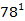 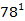 Бюджетного кодекса  Российской Федерации (далее – порядки) с установлением в качестве обязательного условия для получения субсидий отсутствие задолженности по налогам, сборам, страховым взносам, пеням, штрафам, процентам, подлежащим уплате в соответствии с законодательством Российской Федерации о налогах и сборах, по возврату в местный бюджет предоставленных субсидий и бюджетных инвестиций, а также отсутствие иной просроченной (неурегулированной) задолженности по денежным обязательствам перед городским округом (далее – отсутствие задолженности)ежегодноежегодноВедущий специалист по социальной политике подразделения социально-экономического развитияналичие принятых нормативных правовых актов городского округа ЗАТО Свободный, утверждающих порядки, с установлением в качестве обязательного условия для получения субсидий (грантов в форме субсидий) отсутствие задолженностидадада14.Совершенствование порядков предоставления субсидий (грантов в форме субсидий) из местного бюджета юридическим лицам, индивидуальным предпринимателям, а также физическим лицам – производителям товаров, работ, услуг в соответствии с пунктами 2 и 7 статьи 78, пунктами 2 и 4 статьи Бюджетного кодекса  Российской Федерации (далее – порядки) с установлением в качестве обязательного условия для получения субсидий отсутствие задолженности по налогам, сборам, страховым взносам, пеням, штрафам, процентам, подлежащим уплате в соответствии с законодательством Российской Федерации о налогах и сборах, по возврату в местный бюджет предоставленных субсидий и бюджетных инвестиций, а также отсутствие иной просроченной (неурегулированной) задолженности по денежным обязательствам перед городским округом (далее – отсутствие задолженности)ежегодноежегодноВедущий специалист по социальной политике подразделения социально-экономического развитиядоля получателей субсидий (грантов в форме субсидий) (юридических лиц, индивидуальных предпринимателей, а также физических лиц – производителей товаров, работ, услуг), в отношении которых документально подтверждено отсутствие задолженности100%100%100%15.Проведение оценки эффективности предоставления субсидий юридическим лицам (за исключением субсидий муниципальным учреждениям), индивидуальным предпринимателям, физическим лицам – производителям товаров, работ, услуг. Принятие соответствующих мер по результатам ее проведенияежегодно, до 1 апреляежегодно, до 1 апреляВедущий специалист по экономике  подразделения социально-экономического развитиядоля субсидий, возвращенных в местный бюджет из-за нарушения порядка их использования (неиспользования) в отчетном году на установленные цели, в общем объеме субсидий, предоставленных юридическим лицам (за исключением субсидий муниципальным учреждениям), индивидуальным предпринимателям физическим лицам – производителям товаров, работ и услуг, по результатам оценки эффективности их предоставления, признанных подлежащими возврату в местный бюджет100%100%100%16.Мониторинг просроченной кредиторской задолженности городского округа ЗАТО Свободный и муниципальных учреждений городского округа ЗАТО Свободный. Анализ причин возникновения и принятие мер по ее сокращениюежемесячноежемесячноОтдел бухгалтерского учета и финансов администрации городского округа ЗАТО СвободныйФинансовый отдел администрации городского округа ЗАТО Свободныйотношение объема просроченной кредиторской задолженности городского округа ЗАТО Свободный и муниципальных учреждений городского округа к расходам местного бюджета<=0,1%<=0,1%<=0,1%17.Соблюдение установленных нормативов формирования расходов на содержание органов местного самоуправленияежегодноежегодноФинансовый отдел администрации городского округа ЗАТО Свободныйсоблюдение установленных нормативовдадада18.Всего сумма бюджетного эффектаВсего сумма бюджетного эффектаВсего сумма бюджетного эффектаВсего сумма бюджетного эффектаВсего сумма бюджетного эффекта=> 460,0 тыс. рублей=> 460,0 тыс. рублей=>460,0 тыс. рублейНомер строкиНаименованиемероприятияНаименование целевого показателя (бюджетный эффект)Значение целевого показателя( сумма бюджетного эффекта)Значение целевого показателя( сумма бюджетного эффекта)Информация о реализации мероприятияНомер строкиНаименованиемероприятияНаименование целевого показателя (бюджетный эффект)планотчетногогодафакт отчетного годаИнформация о реализации мероприятия123456